Psychologisches Institut | Rudower Chaussee 18 | 12489 BerlinKooperationsvereinbarung und 
Bescheinigung über abgeleistete Berufsqualifizierende Tätigkeit I 
(Einstieg in die Praxis der Psychotherapie, BQT-I)Fach Psychologie, Profilbereich Klinische Psychologie und Psychotherapie an der 
Humboldt-Universität zu Berlin gemäß Fachspezifischer Studien- und Prüfungsordnung
Amtliches Mitteilungsblatt Nr.28/2020 vom 01.09.2020Die unterzeichnende Einrichtung bzw. deren Vertreter/in kooperiert mit der Humboldt-Universität zu Berlin bezüglich der Ableistung der Berufsqualifizierenden Tätigkeit I (Einstieg in die Praxis der Psychotherapie, BQT-I) durch Studierende der Psychologie der Humboldt-
Universität zu Berlin.Checkliste gemäß § 15 PsychThApprOBitte Zutreffendes ankreuzen:Name der Einrichtung: _______________________________________________________________Adresse: __________________________________________________________________________Name des/der unterzeichnenden Verantwortlichen: ________________________________________________________________________________________________________________________Ort, Datum 						Unterschrift und Stempel der EinrichtungBescheinigung über die Berufsqualifizierenden Tätigkeit I, § 15 PsychThApprOName der Studierenden/des Studierenden:Matrikel-Nr.: Name der Praktikumseinrichtung:Hiermit bescheinigen wir, dass Frau/Herr ________________________, geboren am ___________, wohnhaft ____________________________________, vom __________bis zum ______________ an der/in der __________________________________________________________________________ (Name der Institution) im Rahmen ihres/seines Bachelorstudiums Psychologie an der Humboldt-Universität zu Berlin gemäß Studienordnung vom 01.09.2020 die Berufsqualifizierende Tätigkeit I (BQT I) gemäß § 15 PsychThApprO abgeleistet hat. Die Gesamtzeit der durchgeführten Berufsqualifizierenden Tätigkeit I betrug __________ Stunden.Betreut wurde die BQT I durch Frau/Herrn _____________________________________________ Diese/r besitzt die Approbation als Psychologische(r) Psychotherapeut(in) bzw. Kinder- und 
Jugendlichenpsychotherapeut(in).Während der BQT I erhielt Frau/Herr ___________________________grundlegende Einblicke in die institutionellen, rechtlichen und strukturellen Rahmenbedingungen der psychotherapeutischen Versorgung. Sie/Er arbeitete mit einem interdisziplinären Team zusammen und lernte dadurch die Rahmenbedingungen und Aufgabenverteilung der interdisziplinären Zusammenarbeit kennen. Hierbei erwarb sie/er auch grundlegende Kompetenzen in der Kommunikation mit Patientinnen und Patienten sowie mit anderen beteiligten Personen oder Berufsgruppen.  ___________________________________________________________________________________Ort, Datum 			Name 	                	Unterschrift der Betreuerin/des Betreuers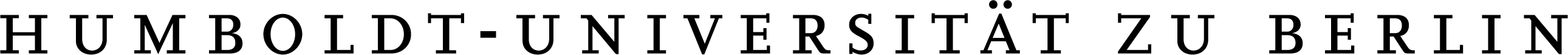 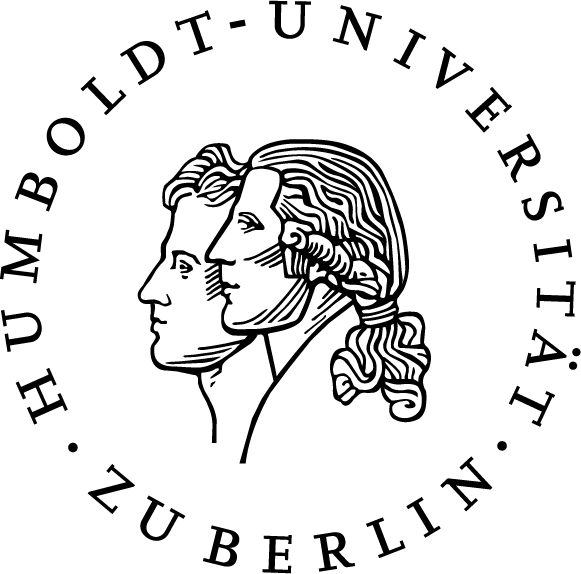 Die Einrichtung gehört zu folgenden Bereichen:Die Einrichtung gehört zu folgenden Bereichen:Psychotherapeutische VersorgungPsychiatrische VersorgungPsychosomatische VersorgungNeuropsychologische VersorgungEinrichtung der Prävention und RehabilitationEinrichtung für Menschen mit BehinderungenEinrichtung für sonstige Bereiche institutioneller VersorgungQualifikation des Personals:Qualifikation des Personals:In der Institution sind Psychologische Psychotherapeut*Innen / Psychotherapeut*Innen oder/und Kinder- und Jugendlichenpsychotherapeut*Innen tätig und diese betreuen das Praktikum 